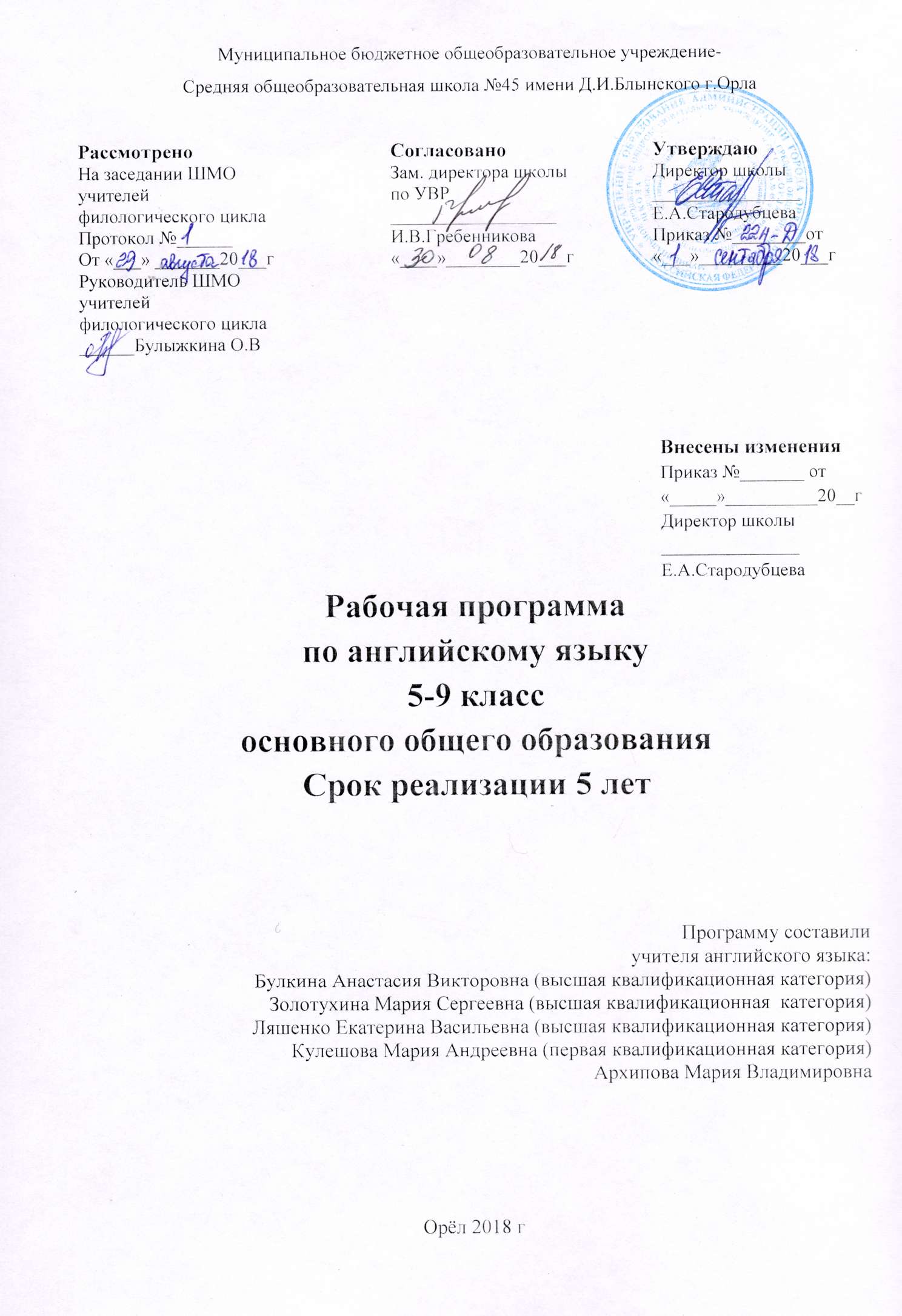 ЛИЧНОСТНЫЕ, МЕТАПРЕДМЕТНЫЕ И ПРЕДМЕТНЫЕ РЕЗУЛЬТАТЫ	Данная программа обеспечивает формирование личностных, метапредметных и предметных результатов. Личностными результатами являются:воспитание российской гражданской идентичности: патриотизма, любви и уважения к Отечеству, чувства гордости за свою Родину, прошлое и настоящее многонационального народа России; осознание своей этнической принадлежности, знание истории, языка, культуры своего народа, своего края, основ культурного наследия народов России и человечества; усвоение гуманистических, демократических и традиционных ценностей многонационального российского общества; воспитание чувства долга перед Родиной;формирование ответственного отношения к учению, готовности и способности обучающихся к саморазвитию и самообразованию на основе мотивации к обучению и познанию, осознанному выбору и построению дальнейшей индивидуальной траектории образования на базе ориентировки в мире профессий и профессиональных предпочтений, с учётом устойчивых познавательных интересов; формирование целостного мировоззрения, соответствующего современному уровню развития науки и общественной практики, учитывающего социальное, культурное, языковое, духовное многообразие современного мира;формирование осознанного, уважительного и доброжелательного отношения к другому человеку, его мнению, мировоззрению, культуре, языку, вере, гражданской позиции; к истории, культуре, религии, традициям, языкам, ценностям народов России и народов мира; готовности и способности вести диалог с другими людьми и достигать в нём взаимопонимания; освоение социальных норм, правил поведения, ролей и форм социальной жизни в группах и сообществах, включая взрослые и социальные сообщества; участие в школьном самоуправлении и  общественной жизни в пределах возрастных компетенций с учётом региональных, этнокультурных, социальных и экономических особенностей; развитие морального сознания и компетентности в решении моральных проблем на основе личностного выбора, формирование нравственных чувств и нравственного поведения, осознанного и ответственного отношения к собственным поступкам; формирование коммуникативной компетентности в общении и  сотрудничестве со сверстниками, старшими и младшими в процессе образовательной, общественно полезной, учебно-исследовательской, творческой и других видах деятельности;формирование ценности  здорового и безопасного образа жизни; усвоение правил индивидуального и коллективного безопасного поведения в чрезвычайных ситуациях, угрожающих жизни и здоровью людей, правил поведения в транспорте и правил поведения на дорогах;формирование основ экологической культуры на основе признания ценности жизни во всех её проявлениях и необходимости ответственного, бережного отношения к окружающей среде;осознание значения семьи в жизни человека и общества, принятие ценности семейной жизни, уважительное и заботливое отношение к членам своей семьи;развитие эстетического сознания через освоение художественного наследия народов России и мира,  творческой деятельности эстетического характера;формирование мотивации изучения иностранных языков и стремления к самосовершенствованию в образовательной области «Иностранный язык»;осознание возможностей самореализации средствами иностранного языка;стремление к совершенствованию речевой культуры в целом;формирование коммуникативной компетенции в межкультурной и межэтнической коммуникации;развитие таких качеств, как воля, целеустремлённость, креативность, инициативность, эмпатия, трудолюбие, дисциплинированность;формирование общекультурной и этнической идентичности как составляющих гражданской идентичности личности;стремление к лучшему осознанию культуры своего народа и готовность содействовать ознакомлению с ней представителей других стран; толерантное отношение к проявлениям иной культуры; осознание себя гражданином своей страны и мира;готовность отстаивать национальные и общечеловеческие (гуманистические, демократические) ценности, свою гражданскую позицию;готовность и способность обучающихся к саморазвитию; сформированность мотивации к обучению, познанию, выбору индивидуальной образовательной траектории; ценностно-смысловые установки обучающихся, отражающие их личностные позиции, социальные компетенции; сформированность основ гражданской идентичности.Метапредметнымирезультатами являются:умение самостоятельно определять цели своего обучения, ставить и формулировать для себя новые задачи в учёбе и познавательной деятельности, развивать мотивы и интересы своей познавательной деятельности; умение самостоятельно планировать альтернативные пути  достижения целей,  осознанно выбирать  наиболее эффективные способы решения учебных и познавательных задач;умение соотносить свои действия с планируемыми результатами, осуществлять контроль своей деятельности в процессе достижения результата, определять способы  действий в рамках предложенных условий и требований, корректировать свои действия в соответствии с изменяющейся ситуацией; умение оценивать правильность выполнения учебной задачи,  собственные возможности её решения;владение основами самоконтроля, самооценки, принятия решений и осуществления осознанного выбора в учебной и познавательной деятельности; осознанное владение логическими действиями определения понятий, обобщения, установления аналогий и классификации на основе  самостоятельного выбора оснований и критериев, установления родо-видовых связей; умение устанавливать причинно-следственные связи, строить  логическое рассуждение, умозаключение (индуктивное, дедуктивное  и по аналогии) и выводы;умение создавать, применять и преобразовывать знаки и символы, модели и схемы для решения учебных и познавательных задач;умение организовывать  учебное сотрудничество и совместную деятельность с учителем и сверстниками;   работать индивидуально и в группе: находить общее решение и разрешать конфликты на основе согласования позиций и учёта интересов;  формулировать, аргументировать и отстаивать своё мнение;умение адекватно и осознанно использовать речевые средства в соответствии с задачей коммуникации: для отображения своих чувств, мыслей и потребностей, планирования и регуляции своей деятельности;  владение устной и письменной речью, монологической контекстной речью; формирование и развитие компетентности в области использования информационно-коммуникационных технологий (далее ИКТ– компетенции);развитие умения планировать своё речевое и неречевое поведение;развитие коммуникативной компетенции, включая умение взаимодействовать с окружающими, выполняя разные социальные роли;развитие исследовательских учебных действий, включая навыки работы с информацией: поиск и выделение нужной информации, обобщение и фиксация информации;развитие смыслового чтения, включая умение выделять тему, прогнозировать содержание текста по заголовку/ключевым словам, выделять основную мысль, главные факты, опуская второстепенные, устанавливать логическую последовательность основных фактов;осуществление регулятивных действий самонаблюдения, самоконтроля, самооценки в процессе коммуникативной деятельности на иностранном языке.Предметными результатами являются: А. В коммуникативной сфере (т.е. владении иностранным языком как средством общения):Речевая компетенция в следующих видах речевой деятельности:В говорении:начинать, вести/поддерживать и заканчивать различные виды диалогов в стандартных ситуациях общения, соблюдая нормы речевого этикета, при необходимости переспрашивая, уточняя;расспрашивать собеседника и отвечать на его вопросы, высказывая своё мнение, просьбу, отвечать на предложение собеседника согласием/отказом в пределах изученной тематики и усвоенного лексико-грамматического материала;рассказывать о себе, своей семье, друзьях, своих интересах и планах на будущее;сообщать краткие сведения о своём городе/селе, о своей стране и странах изучаемого языка;описывать события/явления, передавать основное содержание, основную мысль прочитанного/услышанного, выражать своё отношение к прочитанному/услышанному, давать краткую характеристику персонажей.В аудировании:воспринимать на слух и полностью понимать речь учителя, одноклассников;воспринимать на слух и понимать основное содержание несложных аутентичных аудио- и видеотекстов, относящихся к разным коммуникативным типам речи (сообщение/рассказ/интервью);воспринимать на слух и выборочно понимать с опорой на языковую догадку, контекст краткие несложные аутентичные прагматические аудио- и видеотексты, выделяя значимую/нужную/необходимую информацию.В чтении:читать аутентичные тексты разных жанров и стилей преимущественно с пониманием основного содержания;читать несложные аутентичные тексты разных жанров и стилей  с полным и точным пониманием и с использованием различных приёмов смысловой переработки текста (языковой догадки, выборочного перевода), а также справочных материалов; уметь оценивать полученную информацию, выражать своё мнение;читать аутентичные тексты с выборочным пониманием значимой/нужной/интересующей информации.В письменной речи:заполнять анкеты и формуляры;писать поздравления, личные письма с опорой на образец с употреблением формул речевого этикета, принятых в стране/странах изучаемого языка;составлять план, тезисы устного или письменного сообщения; кратко излагать результаты проектной деятельности.Языковая компетенция:применение правил написания слов, изученных в основной школе;адекватное произношение и различение на слух всех звуков иностранного языка; соблюдение правильного ударения в словах и фразах;соблюдение ритмико-интонационных особенностей предложений различных коммуникативных типов (утвердительное, вопросительное, отрицательное, повелительное); правильное членение предложений на смысловые группы;распознавание и употребление в речи основных значений изученных лексических единиц (слов, словосочетаний, реплик-клише речевого этикета);знание основных способов словообразования (аффиксации, словосложения, конверсии);понимание и использование явлений многозначности слов иностранного языка: синонимии, антонимии и лексической сочетаемости;распознавание и употребление в речи основных морфологических форм и синтаксических конструкций изучаемого языка; знание признаков изученных грамматических явлений (видо-временных форм глаголов, модальных глаголов и их эквивалентов, артиклей, существительных, степеней сравнения прилагательных и наречий, местоимений, числительных, предлогов);знание основных различий систем иностранного и русского/родного языков.Социокультурная компетенция:знание национально-культурных особенностей речевого и неречевого поведения в своей стране и странах изучаемого языка; применение этих знаний в различных ситуациях формального и неформального межличностного и межкультурного общения;распознавание и употребление в устной и письменной речи основных норм речевого этикета (реплик-клише, наиболее распространённой оценочной лексики), принятых в странах изучаемого языка;знание употребительной фоновой лексики и реалий страны/стран изучаемого языка, некоторых распространённых образцов фольклора (скороговорок, поговорок, пословиц);знакомство с образцами художественной, публицистической и научно-популярной литературы;представление об особенностях образа жизни, быта, культуры стран изучаемого языка (всемирно известных достопримечательностях, выдающихся людях и их вкладе в мировую культуру);представление о сходстве и различиях в традициях своей страны и стран изучаемого языка;понимание роли владения иностранными языками в современном мире.Компенсаторная компетенция – умение выходить из трудного положения в условиях дефицита языковых средств при получении и приёме информации за счёт использования контекстуальной догадки, игнорирования языковых трудностей, переспроса, словарных замен, жестов, мимики.Б. В познавательной сфере:умение сравнивать языковые явления родного и иностранного языков на уровне отдельных грамматических явлений, слов, словосочетаний, предложений;владение приёмами работы с текстом: умение пользоваться определённой стратегией чтения/аудирования в зависимости от коммуникативной задачи (читать/слушать текст с разной глубиной понимания);умение действовать по образцу/аналогии при выполнении упражнений и составлении собственных высказываний в пределах тематики основной школы;готовность и умение осуществлять индивидуальную и совместную проектную работу;умение пользоваться справочным материалом (грамматическим и лингвострановедческим справочниками, двуязычным и толковым словарями, мультимедийными средствами);владение способами и приёмами дальнейшего самостоятельного изучения иностранных языков.В. В ценностно-ориентационной сфере:представление о языке как средстве выражения чувств, эмоций, основе культуры мышления;достижение взаимопонимания в процессе устного и письменного общения с носителями иностранного языка, установление межличностных и межкультурных контактов в доступных пределах;представление о целостном полиязычном, поликультурном мире, осознание места и роли родного и иностранных языков в этом мире как средства общения, познания, самореализации и социальной адаптации;приобщение к ценностям мировой культуры как через источники информации на иностранном языке (в том числе мультимедийные), так и через непосредственное участие в школьных обменах, туристических поездках, молодёжных форумах.Г. В эстетической сфере:владение элементарными средствами выражения чувств и эмоций на иностранном языке;стремление к знакомству с образцами художественного творчества на иностранном языке и средствами иностранного языка;развитие чувства прекрасного в процессе обсуждения современных тенденций в живописи, музыке, литературе.Д. В трудовой сфере:умение рационально планировать свой учебный труд;умение работать в соответствии с намеченным планом.Е. В физической сфере:стремление вести здоровый образ жизни (режим труда и отдыха, питание, спорт, фитнес).Содержание курсаПредметное содержание речи1. Межличностные взаимоотношения в семье, со сверстниками; решение конфликтных ситуаций. Внешность и черты характера человека.2. Досуг и увлечения (чтение, кино, театр, музеи, музыка). Виды отдыха, путешествия. Молодёжная мода. Покупки.3. Здоровый образ жизни: режим труда и отдыха, спорт, сбалансированное питание, отказ от вредных привычек.4. Школьное	образование,	школьная жизнь, изучаемые предметы и отношение к ним. Переписка с зарубежными сверстниками. Каникулы в различное время года.5. Мир профессии. Проблемы выбора профессии. Роль иностранного языка в планах на будущее.6. Вселенная и человек. Природа: флора и фауна. Проблемы экологии. Защита окружающей среды. Климат, погода. Уcловия проживания в городской/сельской местности. Транспорт.7. Средства массовой информации и коммуникации (пресса, телевидение, радио, Интернет).8. Страна/страны изучаемого языка и родная страна, их географическое положение, столицы и крупные города, регионы, достопримечательности, культурные особенности (национальные праздники, знаменательные даты, традиции, обычаи), страницы истории, выдающиеся люди, их вклад в науку и мировую культуру.Коммуникативные уменияГоворение. Диалогическая речьВыпускник научится:вести диалог (диалог этикетного характера, диалог–-расспрос, диалог побуждение к действию; комбинированный диалог) в стандартных ситуациях неофициального общения в рамках освоенной тематики, соблюдая нормы речевого этикета, принятые в стране изучаемого языка. Выпускник получит возможность научиться:вести диалог-обмен мнениями; брать и давать интервью;вести диалог-расспрос на основе нелинейного текста (таблицы, диаграммы и т. д.).Говорение. Монологическая речьВыпускник научится:строить связное монологическое высказывание с опорой на зрительную наглядность и/или вербальные опоры (ключевые слова, план, вопросы) в рамках освоенной тематики;описывать события с опорой на зрительную наглядность и/или вербальную опору (ключевые слова, план, вопросы); давать краткую характеристику реальных людей и литературных персонажей; передавать основное содержание прочитанного текста с опорой или без опоры на текст, ключевые слова/ план/ вопросы;описывать картинку/ фото с опорой или без опоры на ключевые слова/ план/ вопросы.Выпускник получит возможность научиться: делать сообщение на заданную тему на основе прочитанного; комментировать факты из прочитанного/ прослушанного текста, выражать и аргументировать свое отношение к прочитанному/ прослушанному; кратко высказываться без предварительной подготовки на заданную тему в соответствии с предложенной ситуацией общения;кратко высказываться с опорой на нелинейный текст (таблицы, диаграммы, расписание и т. п.);кратко излагать результаты выполненной проектной работы.АудированиеВыпускник научится: воспринимать на слух и понимать основное содержание несложных аутентичных текстов, содержащих некоторое количество неизученных языковых явлений; воспринимать на слух и понимать нужную/интересующую/ запрашиваемую информацию в аутентичных текстах, содержащих как изученные языковые явления, так и некоторое количество неизученных языковых явлений.Выпускник получит возможность научиться:выделять основную тему в воспринимаемом на слух тексте;использовать контекстуальную или языковую догадку при восприятии на слух текстов, содержащих незнакомые слова.Чтение Выпускник научится: читать и понимать основное содержание несложных аутентичных текстов, содержащие отдельные неизученные языковые явления;читать и находить в несложных аутентичных текстах, содержащих отдельные неизученные языковые явления, нужную/интересующую/ запрашиваемую информацию, представленную в явном и в неявном виде;читать и полностью понимать несложные аутентичные тексты, построенные на изученном языковом материале; выразительно читать вслух небольшие построенные на изученном языковом материале аутентичные тексты, демонстрируя понимание прочитанного.Выпускник получит возможность научиться:устанавливать причинно-следственную взаимосвязь фактов и событий, изложенных в несложном аутентичном тексте;восстанавливать текст из разрозненных абзацев или путем добавления выпущенных фрагментов.Письменная речь Выпускник научится: заполнять анкеты и формуляры, сообщая о себе основные сведения (имя, фамилия, пол, возраст, гражданство, национальность, адрес и т. д.);писать короткие поздравления с днем рождения и другими праздниками, с употреблением формул речевого этикета, принятых в стране изучаемого языка, выражать пожелания (объемом 30–40 слов, включая адрес);писать личное письмо в ответ на письмо-стимул с употреблением формул речевого этикета, принятых в стране изучаемого языка: сообщать краткие сведения о себе и запрашивать аналогичную информацию о друге по переписке; выражать благодарность, извинения, просьбу; давать совет и т. д. (объемом 100–120 слов, включая адрес);писать небольшие письменные высказывания с опорой на образец/ план.Выпускник получит возможность научиться:делать краткие выписки из текста с целью их использования в собственных устных высказываниях;писать электронное письмо (e-mail) зарубежному другу в ответ на электронное письмо-стимул;составлять план/ тезисы устного или письменного сообщения; кратко излагать в письменном виде результаты проектной деятельности;писать небольшое письменное высказывание с опорой на нелинейный текст (таблицы, диаграммы и т. п.).Языковые навыки и средства оперирования имиОрфография и пунктуацияВыпускник научится:правильно писать изученные слова;правильно ставить знаки препинания в конце предложения: точку в конце повествовательного предложения, вопросительный знак в конце вопросительного предложения, восклицательный знак в конце восклицательного предложения;расставлять в личном письме знаки препинания, диктуемые его форматом, в соответствии с нормами, принятыми в стране изучаемого языка.Выпускник получит возможность научиться:сравнивать и анализировать буквосочетания английского языка и их транскрипцию.Фонетическая сторона речиВыпускник научится:различать на слух и адекватно, без фонематических ошибок, ведущих к сбою коммуникации, произносить слова изучаемого иностранного языка;соблюдать правильное ударение в изученных словах;различать коммуникативные типы предложений по их интонации;членить предложение на смысловые группы;адекватно, без ошибок, ведущих к сбою коммуникации, произносить фразы с точки зрения их ритмико-интонационных особенностей (побудительное предложение; общий, специальный, альтернативный и разделительный вопросы), в том числе, соблюдая правило отсутствия фразового ударения на служебных словах.Выпускник получит возможность научиться:выражать модальные значения, чувства и эмоции с помощью интонации;различать британские и американские варианты английского языка в прослушанных высказываниях.Лексическая сторона речиВыпускник научится:узнавать в письменном и звучащем тексте изученные лексические единицы (слова, словосочетания, реплики-клише речевого этикета), в том числе многозначные в пределах тематики основной школы;употреблять в устной и письменной речи в их основном значении изученные лексические единицы (слова, словосочетания, реплики-клише речевого этикета), в том числе многозначные, в пределах тематики основной школы в соответствии с решаемой коммуникативной задачей;соблюдать существующие в английском языке нормы лексической сочетаемости;распознавать и образовывать родственные слова с использованием словосложения и конверсии в пределах тематики основной школы в соответствии с решаемой коммуникативной задачей;распознавать и образовывать родственные слова с использованием аффиксации в пределах тематики основной школы в соответствии с решаемой коммуникативной задачей: глаголы при помощи аффиксов dis-, mis-, re-, -ize/-ise; именасуществительныеприпомощисуффиксов -or/ -er, -ist , -sion/-tion, -nce/-ence, -ment, -ity , -ness, -ship, -ing; именаприлагательныеприпомощиаффиксовinter-; -y, -ly, -ful , -al , -ic, -ian/an, -ing; -ous, -able/ible, -less, -ive;наречия при помощи суффикса -ly;имена существительные, имена прилагательные, наречия при помощи отрицательных префиксов un-, im-/in-;числительные при помощи суффиксов -teen, -ty; -th.Выпускник получит возможность научиться:распознавать и употреблять в речи в нескольких значениях многозначные слова, изученные в пределах тематики основной школы;знать различия между явлениями синонимии и антонимии; употреблять в речи изученные синонимы и антонимы адекватно ситуации общения;распознавать и употреблять в речи наиболее распространенные фразовые глаголы;распознавать принадлежность слов к частям речи по аффиксам;распознавать и употреблять в речи различные средства связи в тексте для обеспечения его целостности (firstly, tobeginwith, however, asforme, finally, atlast, etc.);использовать языковую догадку в процессе чтения и аудирования (догадываться о значении незнакомых слов по контексту, по сходству с русским/ родным языком, по словообразовательным элементам.Грамматическая сторона речиВыпускник научится:оперировать в процессе устного и письменного общения основными синтаксическими конструкциями и морфологическими формами в соответствии с коммуникативной задачей в коммуникативно-значимом контексте:распознавать и употреблять в речи различные коммуникативные типы предложений: повествовательные (в утвердительной и отрицательной форме) вопросительные (общий, специальный, альтернативный и разделительный вопросы), побудительные (в утвердительной и отрицательной форме) и восклицательные;распознавать и употреблять в речи распространенные и нераспространенные простые предложения, в том числе с несколькими обстоятельствами, следующими в определенном порядке;распознавать и употреблять в речи предложения с начальнымIt;распознавать и употреблять в речи предложения с начальнымThere + tobe;распознавать и употреблять в речи сложносочиненные предложения с сочинительными союзами and,but,or;распознавать и употреблять в речи сложноподчиненные предложения с союзами и союзными словами because, if, that, who, which, what, when, where, how, why;использовать косвенную речь в утвердительных и вопросительных предложениях в настоящем и прошедшем времени;распознаватьиупотреблятьвречиусловныепредложенияреальногохарактера (Conditional I – If I see Jim, I’ll invite him to our school party) инереальногохарактера (Conditional II – If I were you, I would start learning French);распознавать и употреблять в речи имена существительные в единственном числе и во множественном числе, образованные по правилу, и исключения;распознавать и употреблять в речи существительные с определенным/ неопределенным/нулевым артиклем;распознавать и употреблять в речи местоимения: личные (в именительном и объектном падежах, в абсолютной форме), притяжательные, возвратные, указательные, неопределенные и их производные, относительные, вопросительные;распознавать и употреблять в речи имена прилагательные в положительной, сравнительной и превосходной степенях, образованные по правилу, и исключения;распознавать и употреблять в речи наречия времени и образа действия и слова, выражающие количество (many/much, few/afew, little/alittle); наречия в положительной, сравнительной и превосходной степенях, образованные по правилу и исключения;распознавать и употреблять в речи количественные и порядковые числительные;распознавать и употреблять в речи глаголы в наиболее употребительных временных формах действительного залога: PresentSimple, FutureSimple и PastSimple, Present и PastContinuous, PresentPerfect;распознавать и употреблять в речи различные грамматические средства для выражения будущего времени: SimpleFuture, tobegoingto, PresentContinuous;распознавать и употреблять в речи модальные глаголы и их эквиваленты (may, can, could, beableto, must, haveto, should);распознавать и употреблять в речи глаголы в следующих формах страдательного залога: PresentSimplePassive, PastSimplePassive;распознавать и употреблять в речи предлоги места, времени, направления; предлоги, употребляемые при глаголах в страдательном залоге.Выпускник получит возможность научиться:распознавать сложноподчиненные предложения с придаточными: времени с союзом since; цели с союзом sothat; условия с союзом unless; определительными с союзами who, which, that;распознавать и употреблять в речи сложноподчиненные предложения с союзами whoever, whatever, however, whenever;распознавать и употреблять в речи предложения с конструкциями as … as; notso … as; either … or; neither … nor;распознавать и употреблять в речи предложения с конструкцией I wish;распознавать и употреблять в речи конструкции с глаголами на -ing: tolove/hatedoingsomething; Stoptalking;распознаватьиупотреблятьвречиконструкции It takes me …to do something; to look / feel / be happy;распознавать и употреблять в речи определения, выраженные прилагательными, в правильном порядке их следования;распознавать и употреблять в речи глаголы во временных формах действительного залога: PastPerfect, PresentPerfectContinuous, Future-in-the-Past;распознавать и употреблять в речи глаголы в формах страдательного залога FutureSimplePassive, PresentPerfectPassive;распознавать и употреблять в речи модальные глаголы need, shall, might, would;распознавать по формальным признакам и понимать значение неличных форм глагола (инфинитива, герундия, причастия I и II, отглагольного существительного) без различения их функций и употреблять их в речи;распознавать и употреблять в речи словосочетания «Причастие I+существительное» (aplayingchild) и «Причастие II+существительное» (awrittenpoem).Социокультурные знания и уменияВыпускник научится:употреблять в устной и письменной речи в ситуациях формального и неформального общения основные нормы речевого этикета, принятые в странах изучаемого языка;представлять родную страну и культуру на английском языке;понимать социокультурные реалии при чтении и аудировании в рамках изученного материала.Выпускник получит возможность научиться:использовать социокультурные реалии при создании устных и письменных высказываний;находить сходство и различие в традициях родной страны и страны/стран изучаемого языка.Компенсаторные уменияВыпускник научится:выходить из положения при дефиците языковых средств: использовать переспрос при говорении.Выпускник получит возможность научиться:использовать перифраз, синонимические и антонимические средства при говорении;пользоваться языковой и контекстуальной догадкой при аудировании и чтении.Тематическое планирование. 5 класс (102 часов)Тематическое планирование. 6 класс (102 часов)Тематическое планирование. 7 класс (102 часов)Тематическое планирование. 8 класс (102 часов)Тематическое планирование. 9 класс (102 часов)Содержание курсаМодуль учебникаХарактеристика видов деятельности обучающихсяМежличностные взаимоотношения в семье, со сверстниками; решение конфликтных ситуаций. Внешностьичертыхарактерачеловека  (12 ч).I’m from… (1 ч), My things (1 ч) (Module 2); My family (1 ч), Who is who (1 ч), Famous people (1 ч), English in use 4 (1 ч), Extensive reading 4 (1 ч) (Module 4); Home-reading lessons (5 ч)ведут этикетный диалог знакомства в стандартной ситуации общения;расспрашивают собеседника и отвечают на его вопросы в рамках предложенной тематики и лексико-грамматического материала;рассказывают о себе, своей семье, друзьях, своих интересах;читают аутентичные тексты с выборочным и полным пониманием, выражают своё мнение;заполняют анкеты, формуляры;пишут личные письма, поздравления;составляют список любимых вещей из своей коллекции;кратко описывают внешность и характер своих родственников;воспринимают на слух и выборочно понимают аудиотекст, воспроизводят краткие диалоги; употребляют havegot в утвердительной, вопросительной, отрицательной форме;изучают и употребляют в речи указательные местоимения в форме единственного и множественного числа (this/these, that/those); модальный глагол can, притяжательный падеж существительного, притяжательные местоимения и прилагательные, местоимения в начальной форме;правильно воспроизводят и произносят звуки /w/, /i:/;знакомятся, правильно употребляют в речи словообразовательные суффиксы -ish, -ian, -er, -eseДосуг и увлечения (чтение, кино, театр, музеи, музыка). Виды отдыха, путешествия. Молодёжная мода. Покупки (17 ч).My collection (1 ч), English in use 2 (1 ч) (Module 2); Weekends (1 ч), English in use 6 (1 ч) (Module 6); Dress right (1 ч), English in use 7 (1 ч) (Module 7); Going shopping (1 ч), Let’s go (1 ч), Don’t miss it! (1 ч), Extensive reading 9 (1 ч) (Module 9); Travel and leisure (1 ч), English in use 10 (1 ч) (Module 10); Home-reading lessons (5 ч)воспринимают на слух и повторяют числа;воспринимают на слух и выборочно понимают аудиотексты, относящиеся к разным коммуникативным типам речи (сообщение, рассказ, интервью);воспринимают на слух и правильно воспроизводят реплики из диалога;ведут диалог, высказывая свою просьбу, предложение;ведут диалог-расспрос о своей коллекции, о том, как проводят свободное время, о том, какую одежду носят в разное время года; расспрашивают собеседника и отвечают на его вопросы, запрашивают нужную информацию;описывают тематические картинки; начинают, ведут и заканчивают диалог в стандартной ситуации в магазине;читают и полностью понимают содержание аутентичного текста по теме (электронное письмо, рекламный буклет, диалоги по теме, описание фильма);пишут небольшой рассказ о своей коллекции, своём увлечении;пишут электронное письмо другу о том, как проводят свободное время;пишут личное письмо-открытку с опорой на образец с употреблением формул речевого этикета;кратко описывают с опорой на образец и зрительную наглядность членов своей семьи;создают постер-афишу о предстоящем событии, рекламу достопримечательностей своей страны с опорой на образец;пишут отзыв о своём любимом фильме с опорой на образец;произносят и различают на слух звуки /u:/, /ö/, /O:/, /A:/, /aU/, /k/, /I/, /aI/, /Á/;соблюдают нормы произношения звуков английского языка в чтении вслух и устной речи и корректно произносят предложения с точки зрения их ритмико-интонационных особенностей;правильно употребляют в речи притяжательный падеж имени существительного; PresentSimple, PresentContinuous; определённый и неопределённый артикли a(n)/the;модальные глаголы must/mustn’t, can/can’t;овладевают новыми лексическими единицами по теме и употребляют их в речиЗдоровый образ жизни: режим труда и отдыха, спорт, сбалансированное питание, отказ от вредных привычек (13 ч).Wake up! (1 ч) (Module 6); Celebrations (1 ч), Master Chef (1 ч), It’s my birthday (1 ч), English in use 8 (1 ч), Extensive reading 8 (1 ч) (Module 8); Just a note (1 ч), Extensive reading 10 (1 ч) (Module 10); Home-reading lessons (3 ч), Online lessons (2 ч)воспринимают на слух и выборочно понимают аудиотексты, относящиеся к разным коммуникативным типам речи (сообщение, рассказ, интервью);воспринимают на слух и правильно воспроизводят реплики из диалога;ведут диалог, высказывая свою просьбу, предложение;ведут диалог-обсуждение списка покупок; ведут диалог-расспрос;описывают тематические картинки; начинают, ведут и заканчивают диалог в стандартной ситуации в ресторане, при необходимости аренды автомобиля/велосипеда;читают и полностью понимают содержание аутентичного текста (диалог-образец, описание праздников в Британии и Китае) по теме;пишут небольшой рассказ о празднике в своей стране, описывают распорядок дня, кратко излагают план празднования дня рождения, пишут небольшую статью о праздновании дня рождения в своей стране, записки;произносят и различают на слух звуки /Îk/, /Îg/, /g/, /³/;соблюдают нормы произношения звуков английского языка в чтении вслух и устной речи и корректно произносят предложения с точки зрения их ритмико-интонационных особенностей;правильно употребляют в речи наречия времени, предлоги времени, исчисляемые/неисчисляемые существительные, some/any, howmuch/howmany;овладевают новыми лексическими единицами по теме и употребляют их в речиШкольное образование, школьная жизнь, изучаемые предметы и отношение к ним. Переписка с зарубежными сверстниками. Каникулы в различное время года (12 ч).School! (1 ч), First day! (1 ч), Favourite subjects (1 ч), English in use 1 (1 ч), Extensive reading 1 (1 ч) (Module 1); It’s fun (1 ч) (Module 7); Summer fun (1 ч) (Module 10); Home-reading lessons (3 ч); Video lessons (2 ч)воспринимают на слух и повторяют числа от 1 до 20;воспринимают на слух и выборочно понимают аудиотексты, относящиеся к разным коммуникативным типам речи (диалоги разного типа);воспринимают на слух и правильно воспроизводят названия школьных предметов;ведут диалог, высказывая свою просьбу, предложение;расспрашивают собеседника и отвечают на его вопросы, запрашивают нужную информацию;описывают тематические картинки; начинают, ведут и заканчивают диалог в стандартной ситуации приветствия/прощания;читают и полностью понимают содержание аутентичного текста (диалоги-образцы, объявления, открытка-письмо) по теме;пишут расписание;заполняют формуляр;описывают фотографию по образцу;произносят и различают на слух звуки /@/, /eI/, /T/, /aU/, /Á/;соблюдают нормы произношения звуков английского языка в чтении вслух и устной речи и корректно произносят предложения с точки зрения их ритмико-интонационных особенностей;правильно употребляют в речи неопределённый артикль a/an, личные местоимения, глагол tobe в форме настоящего времени в утвердительной и отрицательной форме, FutureSimple;овладевают новыми лексическими единицами по теме и употребляют их в речиМир профессии. Проблемы выбора профессии. Роль иностранного языка в планах на будущее (6 ч).We learn English (1 ч) (Starter unit); Extensive reading 2 (1 ч) (Module 2); At work (1 ч) (Module 6); Home-reading lessons (3 ч)воспринимают на слух и повторяют слова и фразы классного обихода;воспринимают на слух и выборочно понимают аудиотексты;воспринимают на слух и правильно воспроизводят реплики из диалога, названия профессий;ведут диалог, высказывая свою просьбу, предложение;ведут диалог-расспрос о своей семье, профессии родителей; расспрашивают собеседника и отвечают на его вопросы, запрашивают нужную информацию;описывают тематические картинки; читают и полностью понимают содержание текста (диалоги-образцы, карту мира) по теме;кратко описывают с опорой на образец и зрительную наглядность;произносят и различают на слух звук /Î/;соблюдают нормы произношения звуков английского языка в чтении вслух и устной речи и корректно произносят предложения с точки зрения их ритмико-интонационных особенностей;правильно употребляют в речи PresentContinuous; овладевают новыми лексическими единицами по теме и употребляют их в речи;Вселенная и человек. Природа: флора и фауна. Проблемы экологии. Защита окружающей среды. Климат, погода. Уcловия проживания в городской/сельской местности. Транспорт (20 ч).At home (1 ч), Move in (1 ч), My bedroom (1 ч), English in use 3 (1 ч), Extensive reading 3 (1 ч) (Module 3); Amazing creatures (1 ч), At the zoo (1 ч), My pet (1 ч), English in use 5 (1 ч), Extensive reading 5 (1 ч), Furry friends (1 ч) (Module 5); Extensive reading 6 (1 ч) (Module 6); Year after year (1 ч), Extensive reading 7 (1 ч), The Alaskan Climate (1 ч) (Module 7); Going shopping (1 ч), It was great (1 ч) (Module 9); Home-reading lessons (3 ч); воспринимают на слух и выборочно понимают аудиотексты, относящиеся к разным коммуникативным типам речи;воспринимают на слух и правильно воспроизводят реплики из диалога;ведут диалог, высказывая свою просьбу, предложение;ведут диалог-расспрос о местности, месторасположении различных организаций, о животных;представляют монологическое высказывание о своём питомце;расспрашивают собеседника и отвечают на его вопросы, запрашивают нужную информацию;описывают тематические картинки, диких животных; начинают, ведут и заканчивают диалог в стандартной ситуации в гостях, в зоопарке, в ветеринарной клинике;читают и полностью понимают содержание аутентичного текста (диалоги по теме, описание квартиры, дома, Тадж-Махала, статья о животных, стихотворение и др.) по теме;пишут небольшой рассказ о своей квартире, комнате, о диких животных, о домашнем животном;переписываются в чате;создают постер о животных в своей стране;произносят и различают на слух звуки /T/, /D/, /Î/, /u:/, /U/, /s/, /z/, /Iz/, /e/, /O:/;соблюдают нормы произношения звуков английского языка в чтении вслух и устной речи и корректно произносят предложения с точки зрения их ритмико-интонационных особенностей;правильно употребляют в речи конструкцию thereis/thereare, притяжательные прилагательные, предлоги места, PresentSimple (affirmative, negative и interrogative);изучают и правильно употребляют в речи глаголы в простом прошедшем времени (PastSimple);овладевают новыми лексическими единицами по теме и употребляют их в речиСтрана/страны изучаемого языка и родная страна, их географическое положение, столицы и крупные города, регионы, достопримечательности, культурные особенности (национальные праздники, знаменательные даты, традиции, обычаи), страницы истории, выдающиеся люди, их вклад в науку и мировую культуру (24 ч).Schools in England (1 ч) (Module 1); UK souvenirs (1 ч) (Module 2); A Typical English House (1 ч) (Module 3); American TV Families (1 ч) (Module 4); Landmarks (1 ч) (Module 6); Thanksgiving (1 ч),  (Module 8); Busy spots in London (1 ч) (Module 9); All aboard (1 ч) (Module 10); School life (1 ч) (Sp on R, Module 1); Our country (1 ч) (Sp on R, Module 2); Homes (1 ч) (Sp on R, Module 3); Hobbies (1 ч) (Sp on R, Module 4); Animals (1 ч) (Sp on R, Module 5); Fame (1 ч) (Sp on R, Module 6); Seasons (1 ч) (Sp on R, Module 7); Festivals (1 ч) (Sp on R, Module 8); Museums (1 ч) (Sp on R, Module 9); Holidays (1 ч) (Sp on R, Module 10); Home-reading lessons (8 ч)воспринимают на слух и выборочно понимают аудиотексты, относящиеся к разным коммуникативным типам речи;расспрашивают собеседника и отвечают на его вопросы, запрашивают нужную информацию;описывают тематические картинки;представляют монологическое высказывание о реалиях своей страны и стран изучаемого языка;читают несложные аутентичные тексты разных жанров и стилей c разной глубиной понимания, оценивают полученную информацию, выражают своё мнение;узнают об особенностях образа жизни, быта и культуры стран изучаемого языка;формируют представление о сходстве и различиях в традициях своей страны и стран изучаемого языка;понимают роль владения иностранным языком в современном мире;пишут электронные письма по предложенной тематике;выполняют индивидуальные, парные и групповые проекты Содержание курсаМодуль учебникаХарактеристика видов деятельности обучающихсяМежличностные взаимоотношения в семье, со сверстниками; решение конфликтных ситуаций. Внешность и черты характера человека  (10 ч).Family members (1 ч), Who are you? (1 ч), English in use 1 (1 ч) (Module 1); English in use 2 (1 ч) (Module 2); English in use 7 (1 ч) (Module 7);  Home-reading lessons (5 ч)воспринимают на слух и выборочно понимают с опорой на языковую догадку, контекст аудиотексты, относящиеся к разным коммуникативным типам речи;воспринимают на слух и правильно воспроизводят реплики из диалога;воспринимают на слух и полностью понимают речь учителя, одноклассников;ведут диалог-расспрос о своей семье; расспрашивают собеседника и отвечают на его вопросы, запрашивают нужную информацию;описывают тематические картинки, события; начинают, ведут и заканчивают диалог в стандартной ситуации приветствия и знакомства, решения бытовых проблем, обращения в бюро находок;читают и полностью понимают содержание аутентичного текста по теме (письмо друга о семье, диалоги, статья);пишут небольшой рассказ о своей семье;заполняют анкеты;пишут с опорой на образец статью о своей Родине; произносят и различают на слух звуки /{/, /e/, /u:/, /U/;соблюдают нормы произношения звуков английского языка в чтении вслух и устной речи и корректно произносят предложения с точки зрения их ритмико-интонационных особенностей;правильно употребляют в речи притяжательный падеж имени прилагательного, притяжательные местоимения;овладевают новыми лексическими единицами по теме и употребляют их в речиДосуг и увлечения (чтение, кино, театр, музеи, музыка). Виды отдыха, путешествия. Молодёжная мода. Покупки (15 ч).My neighbourhood (1 ч) (Module 2); Free time (1 ч), Game on! (1 ч), Pastimes (1 ч), English in use 6 (1 ч), Extensive reading 6 (1 ч) (Module 6); English in use 5 (1 ч) (Module 5); English in use 8 (1 ч) (Module 8); English in use 9 (1 ч) (Module 9); Weekend fun (1 ч) (Module 10);  Home-reading lessons (5 ч)воспринимают на слух и выборочно понимают с опорой на языковую догадку, контекст аудиотексты, относящиеся к разным коммуникативным типам речи;воспринимают на слух и понимают основное содержание несложных аутентичных текстов;воспринимают на слух и правильно воспроизводят реплики из диалога;воспринимают на слух и полностью понимают речь учителя, одноклассников;ведут диалог-расспрос о способах проведения свободного времени; расспрашивают собеседника и отвечают на его вопросы, запрашивают нужную информацию;описывают тематические картинки, события; начинают, ведут и заканчивают диалог в стандартной ситуации принятия совместного решения, заказа билетов в театр, бронирования столика в ресторане, покупки подарка;читают и полностью понимают содержание аутентичного текста по теме (статьи, рекламный буклет о кружках в школе, диалоги, инструкция к игре);пишут небольшой рассказ о своём микрорайоне;заполняют анкеты;составляют с опорой на образец список своих предпочтений в отдыхе; создают постер о любимых играх;произносят и различают на слух звуки /Á/, /þ/, /aU/, /@U/, /{/, /ö/;соблюдают нормы произношения звуков английского языка в чтении вслух и устной речи и корректно произносят предложения с точки зрения их ритмико-интонационных особенностей;правильно употребляют в речи сложные существительные, вводные предложения,  PresentSimplevsPresentContinuous, PastSimple;овладевают новыми лексическими единицами по теме и употребляют их в речи;Здоровый образ жизни: режим труда и отдыха, спорт, сбалансированное питание, отказ от вредных привычек (14 ч).Happy times (1 ч) (Module 2); Day in, Day out (1 ч), My favourite day (1 ч), English in use (1 ч) (Module 4); Food and drink (1 ч), On the menu! (1 ч), Let’s cook (1 ч), Extensive reading 9 (1 ч) (Module 9); English in use 10 (1 ч) (Module 10);  Home-reading lessons (5 ч)воспринимают на слух и выборочно понимают с опорой на языковую догадку, контекст аудиотексты, относящиеся к разным коммуникативным типам речи;воспринимают на слух и правильно воспроизводят реплики из диалога;воспринимают на слух и полностью понимают речь учителя, одноклассников;ведут диалог-расспрос о дне рождения; расспрашивают собеседника и отвечают на его вопросы, запрашивают нужную информацию;выражают согласие/несогласие с предложениями;описывают тематические картинки, события; начинают, ведут и заканчивают диалог в стандартной ситуации заказа еды/напитков в ресторане, объяснения способа приготовления блюд;читают и полностью понимают содержание аутентичного текста по теме (загадки о Гарри Поттере, диалоги, личное письмо другу, статьи, меню, рецепты);пишут небольшой рассказ о типичном дне, статью об идеальном дне;описывают результаты анкетирования;составляют список покупок;пишут рекламное объявление, рецепт; произносят и различают на слух звуки /s/, /z/, /Iz/, /n/, /Î/, /{/, /ö/;соблюдают нормы произношения звуков английского языка в чтении вслух и устной речи и корректно произносят предложения с точки зрения их ритмико-интонационных особенностей;правильно употребляют в речи  предлоги времени PresentSimple; наречия времени; слова-связки; исчисляемы/неисчисляемые существительные;PresentSimplevsPresentContinuous;овладевают новыми лексическими единицами по теме и употребляют их в речи;Школьное образование, школьная жизнь, изучаемые предметы и отношение к ним. Переписка с зарубежными сверстниками. Каникулы в различное время года (7 ч).Extensive reading 4 (1 ч) (Module 4); That’s the rule (1 ч), Rules and regulations (1 ч) (Module 8); Holiday plans (1 ч) (Module 10); Home-reading lessons (3 ч)воспринимают на слух и выборочно понимают с опорой на языковую догадку, контекст аудиотексты, относящиеся к разным коммуникативным типам речи;воспринимают на слух и правильно воспроизводят реплики из диалога;воспринимают на слух и полностью понимают речь учителя, одноклассников;ведут диалог о правилах поведения в школе/летнем лагере, о планах на будущее; расспрашивают собеседника и отвечают на его вопросы, запрашивают нужную информацию;описывают тематические картинки, события; начинают, ведут и заканчивают диалог в стандартной ситуации назначения и отмены встреч;читают и полностью понимают содержание аутентичного текста по теме (памятка о правилах поведения в школе, диалоги);создают постер: правила поведения в комнате;описывают правила поведения в летнем лагере;пишут с опорой на образец личное письмо с употреблением формул речевого этикета о планах на будущее; произносят и различают на слух звуки /I/, /i:/, /ö/;правильно употребляют в речи предлоги времени PresentSimple, наречия времени, must/mustn’t/can’t, haveto/don’thaveto/needn’t;овладевают новыми лексическими единицами по теме и употребляют их в речи;Вселенная и человек. Природа: флора и фауна. Проблемы экологии. Защита окружающей среды. Климат, погода. Уcловия проживания в городской/сельской местности. Транспорт (18 ч).Extensive reading 1 (1 ч) (Module 1); My place (1 ч), Extensive reading 2 (1 ч), (Module 2); Road safety (1 ч), On the move (1 ч), Hot wheels (1 ч), English in use 3 (1 ч) (Module 3); In the past (1 ч) (Module 7); Shall we...? (1 ч), Across the curriculum 8 (1 ч) (Module 8); What is the weather like? (1 ч), Extensivereading 10 (1 ч) (Module 10);  Home-reading lessons (6 ч)воспринимают на слух и выборочно понимают с опорой на языковую догадку, контекст аудиотексты, относящиеся к разным коммуникативным типам речи (диалоги, тексты);воспринимают на слух и правильно воспроизводят реплики из диалога;воспринимают на слух и полностью понимают речь учителя, одноклассников;ведут диалог, объясняют маршруты проезда; расспрашивают собеседника и отвечают на его вопросы о способах передвижения по городу, запрашивают нужную информацию;описывают тематические картинки, события, знаменитостей; начинают, ведут и заканчивают диалог в стандартной ситуации решения бытовых проблем, планировки квартиры, объяснения маршрута, принятия совместного решения;соблюдая речевой этикет, выражают предложения, принятие предложений, отказ, предупреждение; спрашивают/дают разрешение, отказывают в просьбе, говорят о погоде, одежде, планах, спонтанно принимают решения;проводят опрос учащихся;описывают явления, делают презентацию, основываясь на межпредметных знаниях (география/иностранный язык);читают и понимают содержание аутентичного текста по теме с разной глубиной понимания (карта мира,  диалоги, статьи разного стиля, буклеты о правилах поведения на дороге, электронное письмо);правильно читают сложные числительные;описывают свою комнату на основе плана, картинки, место в городе;составляют и правильно оформляют информацию о погоде;произносят и различают на слух звуки /w/, /A:/, /ö/, /Id/, /t/, /d/;соблюдают нормы произношения звуков английского языка в чтении вслух и устной речи и корректно произносят предложения с точки зрения их ритмико-интонационных особенностей;правильно употребляют в речи an, some, any, can, PastSimple(правильных глаголов),PresentContinuous(в значении будущего времени),goingto; предлоги места, степени сравнения прилагательных, повелительные предложения;овладевают новыми лексическими единицами по теме и употребляют их в речи;Средства массовой информации и коммуникации (пресса, телевидение, радио, Интернет) (3 ч).How about...? (1 ч) (Module 4);  Home-reading lessons (2 ч)воспринимают на слух и выборочно понимают аудиотексты, записывают на слух необходимую информацию;ведут диалоги, выражая свои предпочтения, предлагая для просмотра те или иные телепередачи;читают и полностью понимают диалог;пишут анализ опроса одноклассников о предпочтениях в телепрограммах;овладевают, тренируют и правильно употребляют в речи PresentSimple(краткие ответы);Страна/страны изучаемого языка и родная страна, их географическое положение, столицы и крупные города, регионы, достопримечательности, культурные особенности (национальные праздники, знаменательные даты, традиции, обычаи), страницы истории, выдающиеся люди, их вклад в науку и мировую культуру (36 ч).My country (1 ч), The United Kingdom (1 ч), Life in Moscow (Sp on R) (1 ч) (Module 1);  Famous streets (1 ч), Russian Dachas (Sp on R) (1 ч) (Module 2); Extensive reading 3 (1 ч), Getting around London (1 ч), Moscow’s metro  (Sp on R) (1 ч) (Module 3); Teenage life in Britain (1 ч), My Daily routine (Sp on R) (1 ч) (Module 4); Festive times (1 ч), Let’s celebrate (1 ч), Special days (1 ч), The Highland games (1 ч), Extensive reading 5 (1 ч), White nights in St Petersburg (Sp on R) (1 ч) (Module 5); Board games (1 ч), Leisure activities (Sp on R) (1 ч) (Module 6); Halloween spirit (1 ч), Famous firsts (1 ч), Superman (1ч), Toying with the past (1 ч), Alexander Pushkin  (Sp on R) (1 ч) (Module 7); Building Big (1 ч), Moscow Zoo (Sp on R) (1 ч) (Module 8); Places to eat in the UK (1 ч), Mushrooms (Sp on R) (1 ч) (Module 9); The Edinburgh experience (1 ч), Sochi (Sp on R) (1 ч) (Module 10);  Home-reading lessons (8 ч); Online classes (1 ч)воспринимают на слух и выборочно понимают аудиотексты, относящиеся к разным коммуникативным типам речи;расспрашивают собеседника и отвечают на его вопросы, запрашивают нужную информацию;описывают тематические картинки;представляют монологическое высказывание о реалиях своей страны и стран изучаемого языка;читают несложные аутентичные тексты разных жанров и стилей с разной глубиной понимания, оценивают полученную информацию, выражают своё мнение;узнают об особенностях образа жизни, быта и культуры стран изучаемого языка;формируют представление о сходстве и различиях в традициях своей страны и стран изучаемого языка;понимают роль владения иностранным языком в современном мире;пишут электронные письма по предложенной тематике;выполняют индивидуальные, парные и групповые проекты Содержание курсаМодуль учебникаХарактеристика видов деятельности обучающихсяМежличностные взаимоотношения в семье, со сверстниками; решение конфликтных ситуаций. Внешность и черты характера человека  (10 ч).Lead the way! (1 ч), Who’s who? (1 ч), Against all odds (1 ч) (Module 3); English in use 5 (1 ч) (Module 5); English in use 9 (1 ч) (Module 9); Home-reading lessons (3 ч); Project-classes (2 ч)описывают увлечения и образ жизни подростка; внешность и характер людей; перефразируют информацию в тексте с опорой на образец;начинают, ведут/продолжают и заканчивают диалоги в стандартных ситуациях общения (дают инструкции, выражают благодарность и восхищение);воспринимают на слух и полностью понимают речь учителя, одноклассников;воспринимают на слух и правильно повторяют звуки и интонацию предложений;воспринимают на слух и выборочно понимают с опорой на зрительную наглядность аудиотексты, выделяя нужную информацию;читают аутентичные тексты разных жанров и стилей (статьи, диалоги, рассказы) с разной глубиной понимания;оценивают прочитанную информацию и выражают своё мнение;пишут электронные письма: а) другу, б) о туристических достопримечательностях, аттракционах;пишут эссе о любимом герое книги;пишут статью об идеальном герое;распознают на слух и адекватно произносят звуки /A:/, /ö/, /s/, /z/;распознают и употребляют в речи изученные лексические единицы и грамматические конструкции;изучают относительные местоимения, наречия, причастия настоящего и прошедшего времени и практикуются в их правильном употреблении в речи;соблюдают правильный порядок прилагательныхДосуг и увлечения (чтение, кино, театр, музеи, музыка). Виды отдыха, путешествия. Молодёжная мода. Покупки (22 ч).Hanging out (1 ч), English in use 1 (1 ч) (Module 1); Bookworms (1 ч), A classic read (1 ч), Vanished! (1 ч), English in use 2 (1 ч) (Module 2); English in use 3 (1 ч) (Module 3); The fun starts here! (1 ч) (Module 6); DVD frenzy (1 ч), In the charts (1 ч), English in use 7 (1 ч), Extensive reading 7 (1 ч) (Module 7); Can I help you? (1 ч), Gifts for everyone (1 ч), Extensive reading 9 (1 ч) (Module 9); Home-reading lessons (4 ч); Project-classes (3 ч)расспрашивают собеседника и отвечают на его вопросы, высказывают свою точку зрения об образе жизни;начинают, ведут/продолжают и заканчивают диалоги в стандартных ситуациях общения (покупка билета в метро; беседа об увлечениях и работе, о/в парке аттракционов; выражают предпочтения в одежде, стиле, фильмах, книгах, музыке; покупка товара в магазине; разговор по телефону; покупка билетов в кино);описывают посещение парка аттракционов;рассказывают о событиях в прошлом;воспринимают на слух и полностью понимают речь учителя, одноклассников;воспринимают на слух и правильно повторяют звуки и интонацию предложений;воспринимают на слух и выборочно понимают с опорой на зрительную наглядность аудиотексты, выделяя нужную информацию;воспринимают на слух и понимают основное содержание аудиотекстов;по звукам, репликам предсказывают содержание текста, предлагают его название;читают аутентичные тексты разных жанров и стилей (статьи, диалоги, рассказы, отрывки из художественных произведений) с разной глубиной понимания;оценивают прочитанную информацию и выражают своё мнение;пишут статью о том, как проводят свободное время; о любимом авторе;составляют план, тезисы письменного сообщения;кратко излагают результаты проектной деятельности;сочиняют рассказ;составляют рекламу парка аттракционов;пишут отзыв на фильм, музыкальный диск;пишут личное электронное письмо другу;распознают на слух и адекватно произносят звуки /I/, /I@/, /e/, /{/, /O:/, /@U/;распознают и употребляют в речи изученные лексические единицы и грамматические конструкции;изучают PastSimple, usedto, PresentPerfect, PresentPerfectContinuous, порядок употребления прилагательных и практикуются в их правильном употреблении в речи;изучают способы словообразования прилагательных и практикуются в их правильном употреблении в речи;Здоровый образ жизни: режим труда и отдыха, спорт, сбалансированное питание, отказ от вредных привычек (18 ч).Better safe than sorry (1 ч) (Module 1); Teen camps (1 ч), English in use 6 (1 ч), Extensive reading 6 (1 ч) (Module 6); You are what you eat (1 ч), Idioms and sayings about food (1 ч) (Module 9); Stress free (1 ч), Accident-prone (1 ч), Doctor, doctor! (1 ч), English in use 10 (1 ч), Extensive reading 10 (1 ч) (Module 10); Home-reading lessons (4 ч); Project-classes (3 ч)расспрашивают собеседника и отвечают на его вопросы, высказывают свою точку зрения о диетах, питании и напитках;начинают, ведут/продолжают и заканчивают диалоги в стандартных ситуациях общения (спрашивают о совете/дают советы; приглашают, принимают приглашения, отказываются от приглашения; бронируют место в летнем лагере, в поликлинике/у врача);описывают признаки стресса;воспринимают на слух и полностью понимают речь учителя, одноклассников;воспринимают на слух и правильно повторяют звуки и интонацию предложений;воспринимают на слух и выборочно понимают с опорой на зрительную наглядность аудиотексты, выделяя нужную информацию;воспринимают на слух и понимают основное содержание аудиотекстов;читают аутентичные тексты разных жанров и стилей (статьи, анкеты, инструкции; письма, диалоги, рассказы, отрывки из художественного произведения) с разной глубиной понимания;оценивают прочитанную информацию и выражают своё мнение;пишут статью о том, как справляться со стрессом;составляют план, тезисы устного сообщения;кратко излагают результаты проектной деятельности;сочиняют рассказ;пишут письмо-совет;пишут личное сообщение о привычках питания;составляют список необходимого для каникул;составляют буклет с правилами безопасного поведения;распознают на слух и адекватно произносят звуки /Æ:/, /O:/, /ö/, /aU/;распознают и употребляют в речи изученные лексические единицы и грамматические конструкции;изучают should/shouldn’t, if/unless, ConditionalI;употребление выражения значения количества с исчисляемыми/неисчисляемыми существительными; возвратные местоимения и практикуются в их правильном употреблении в речи;Школьное образование, школьная жизнь, изучаемые предметы и отношение к ним. Переписка с зарубежными сверстниками. Каникулы в различное время года (6 ч).What’s your opinion? (1 ч) (Module 5), A whale of a time! (1 ч) (Module 6); Home-reading lessons (2 ч); Project-classes (2 ч)начинают, ведут/продолжают и заканчивают диалоги в стандартных ситуациях общения (выражают своё мнение, ведут разговор по телефону, рассказывают новости);воспринимают на слух и выборочно понимают необходимую информацию;читают и полностью понимают статью, открытку;пишут эссе, выражая своё мнение к проблеме;подписывают открытку;употребляют в речи вводные слова, слова-связки, hasgone/hasbeen;распознают и употребляют в речи изученные лексические единицы и грамматические конструкцииВселенная и человек. Природа: флора и фауна. Проблемы экологии. Защита окружающей среды. Климат, погода. Уcловия проживания в городской/сельской местности. Транспорт (12 ч).A city mouse or a country mouse? (1 ч) (Module 1); Predictions (1 ч) (Module 5); Save the Earth (1 ч), Eco-helpers (1 ч), Born free (1 ч), English in use 8 (1 ч), Extensive reading 8 (1 ч) (Module 8); Home-reading lessons (3 ч); Project-classes (2 ч)расспрашивают собеседника и отвечают на его вопросы, высказывают своё мнение об образе жизни в городе и сельской местности; высказывают предположения о событиях в будущем;начинают, ведут/продолжают и заканчивают диалоги в стандартных ситуациях общения (предлагают/принимают помощь или отказываются от помощи; диалоги о благотворительности);ведут диалог, выражают своё мнение, соглашаются/не соглашаются с мнением собеседника;предлагают одноклассникам монологическое высказывание по проблеме;воспринимают на слух и выборочно понимают необходимую информацию;воспринимают на слух и понимают основное содержание аудиотекстов;читают тексты разных жанров и стилей (диалоги, отрывки из личного дневника, краткие рассказы, статьи, сочинение) с разной глубиной понимания прочитанного;критически воспринимают прочитанную/услышанную информацию, выражают своё мнение о прочитанном/услышанном;пишут эссе, выражая своё мнение к проблеме;пишут электронное письмо другу о своём образе жизни;употребляютвречиPresent Simple, Present Continuous, Future Simple, Present Perfect Continuous, don’t have to, разделительныевопросы, слова-связки;распознают и употребляют в речи изученные лексические единицы и грамматические конструкцииСредства массовой информации и коммуникации (пресса, телевидение, радио, Интернет) (17 ч).News stories (1 ч), Did you hear about...? (1 ч), Take action! (1 ч), Teenage magazines (1 ч), English in use 4 (1 ч), Extensive reading 4 (1 ч), School magazine (Sp on R) (1 ч) (Module 4); Computer camp (Sp on R) (1 ч) (Module 6); Gadget madness (1 ч), Extensive reading 5 (1 ч), High-tech teens (1 ч) (Module 5); Home-reading lessons (3 ч); Project-classes (3 ч)расспрашивают собеседника и отвечают на его вопросы, высказывают своё мнение о современных технических новинках; высказывают предположения о событиях в будущем;начинают, ведут/продолжают и заканчивают диалоги в стандартных ситуациях общения (реагируют на новости, рассказывают новости, выражают удивление);ведут диалог, выражают своё мнение, соглашаются/не соглашаются с мнением собеседника;воспринимают на слух и выборочно понимают необходимую информацию;воспринимают на слух и понимают основное содержание аудиотекстов;воспринимают на слух и выдвигают предположения о содержании текста с опорой на зрительную наглядность;читают тексты разных жанров и стилей (диалоги, интервью, рассказы, статьи) с разной глубиной понимания прочитанного;критически воспринимают прочитанную/услышанную информацию, выражают своё мнение о прочитанном/услышанном;пишут рассказ;оформляют обложку журнала;пишут новости;пишут небольшой рассказ о событиях в будущем;узнают, овладеваютиупотребляютвречиPast Continuous, Past Simple, Future forms, Conditional 0, I;распознают и употребляют в речи изученные лексические единицы и грамматические конструкцииСтрана/страны изучаемого языка и родная страна, их географическое положение, столицы и крупные города, регионы, достопримечательности, культурные особенности (национальные праздники, знаменательные даты, традиции, обычаи), страницы истории, выдающиеся люди, их вклад в науку и мировую культуру (39 ч).Landmarks of the British Isles (1 ч), Extensive reading 1 (1 ч), Teens (Sp on R) (1 ч) (Module 1); The gift of storytelling (1 ч), Extensive reading 2 (1 ч), Chekhov (Sp on R) (1 ч) (Module 2); The Yeoman Warders (1 ч), Extensive reading 3 (1 ч), Activity time (Sp on R) (1 ч) (Module 3); Space museum (Sp on R) (1 ч) (Module 5); Theme parks (1 ч) (Module 6); Walk of fame (1 ч), Culture Corner 7  (1 ч), TV (Sp on R) (1 ч) (Module 7); Scotland’s National Nature Reserves (1 ч), Eco-camping (Sp on R) (1 ч) (Module 8); Party time (Sp on R) (1 ч) (Module 9); Australia (1 ч), Health matters (Sp on R) (1 ч) (Module 10); Home-reading lessons (10 ч); Project-classes (8 ч); Online classes (2 ч)воспринимают на слух и выборочно понимают аудиотексты, относящиеся к разным коммуникативным типам речи;расспрашивают собеседника и отвечают на его вопросы, запрашивают нужную информацию;описывают тематические картинки;представляют монологическое высказывание о реалиях своей страны и стран изучаемого языка;читают несложные аутентичные тексты разных жанров и стилей с разной глубиной понимания, оценивают полученную информацию, выражают своё мнение;узнают об особенностях образа жизни, быта и культуры стран изучаемого языка;формируют представление о сходстве и различиях в традициях своей страны и стран изучаемого языка;понимают роль владения иностранным языком в современном мире;пишут электронные письма по предложенной тематике;выполняют индивидуальные, парные и групповые проекты Содержание курсаМодуль учебникаХарактеристика видов деятельности обучающихсяМежличностные взаимоотношения в семье, со сверстниками; решение конфликтных ситуаций. Внешностьичертыхарактерачеловека.  (14 ч)Reading and vocabulary (1 ч), Listening and speaking (1 ч), Grammar in use (1 ч), Vocabulary and speaking (1 ч), Writing skills (1 ч), English in use (1 ч), Across the curriculum (1 ч) (Module 1); Reading and vocabulary (1 ч), Vocabulary and speaking (1 ч), Writing skills (1 ч) (Module 4); Grammar in use (1 ч) (Module 8); Home-reading lessons (3 ч)расспрашивают собеседника и отвечают на его вопросы;начинают, ведут/продолжают и заканчивают диалоги в стандартных ситуациях общения (знакомство, самопрезентация, решение разногласий);описывают чувства и эмоции;описывают внешность и характер людей с употреблением новых лексических единиц и грамматических конструкций;воспринимают на слух и полностью понимают речь учителя, одноклассников;воспринимают на слух и правильно повторяют интонацию предложений, фраз;воспринимают на слух и выборочно понимают с опорой на языковую догадку, контекст прагматическиеаудиотексты, выделяя нужную информацию;воспринимают на слух и понимают основное содержание аудиотекстов;читают аутентичные тексты разных жанров и стилей (статьи, диалоги, рассказы, открытки) с разной глубиной понимания;оценивают прочитанную информацию и выражают своё мнение о способах поведения и решения конфликтов;используют различные приёмы смысловой переработки текста (языковой догадки, выборочного перевода);пишут советы, как начать диалог, преодолеть сложности общения;составляют план, тезисы письменного сообщения;пишут поздравительные открытки;распознают на слух и адекватно произносят звуки, интонационные модели;распознают и употребляют в речиизученные лексические единицы и грамматические конструкции;изучают  Presenttenses, глаголы состояния, различные способы выражения будущего времени, степени сравнения прилагательных и наречий, наречия степени и практикуются в их правильном употреблении в речи;изучают способы словообразования прилагательных и практикуются в их правильном употреблении в речиДосуг и увлечения (чтение, кино, театр, музеи, музыка). Виды отдыха, путешествия. Молодёжная мода. Покупки (12 ч).Listening and speaking (1 ч), Grammar in use (1 ч), English in use (1 ч) (Module 2); Listening and speaking (1 ч), English in use (1 ч) (Module 4); Reading and vocabulary (1 ч), Listening and speaking (1 ч), Grammar in use (1 ч), English in use (1 ч) (Module 6); Reading and vocabulary (1 ч) (Module 8); Home-reading lessons (2 ч)расспрашивают собеседника и отвечают на его вопросы, высказывают свою точку зрения о том, как подростки тратят деньги на карманные расходы;начинают, ведут/продолжают и заканчивают диалоги в стандартных ситуациях общения (объяснение маршрута, выражение одобрения/неодобрения, просьба дать совет, мозговой штурм, выбор предмета одежды, выражение сочувствия, обмен мнениями);описывают картинку с употреблением новых лексических единиц и грамматических конструкций;рассказывают о своих интересах;воспринимают на слух и полностью понимают речь учителя, одноклассников;воспринимают на слух и правильно повторяют звуки и интонацию вопросительных предложений, фразовые ударения;воспринимают на слух и выборочно понимают с опорой на зрительную наглядность аудиотексты, выделяя нужную информацию;воспринимают на слух и понимают основное содержание аудиотекстов;по репликам предсказывают содержание текста, высказывают предположения о месте развития событий;читают аутентичные тексты разных жанров и стилей (статьи, диалоги, рассказы, электронное письмо, буклет с информацией для туристов-одиночек) с разной глубиной понимания;оценивают прочитанную информацию и выражают своё мнение;составляют план, тезисы устного сообщения;пишут личное электронное письмо другу;распознают на слух и адекватно произносят интонационные модели вопросительных предложений, фразовые ударения;распознают и употребляют в речи изученные лексические единицы и грамматические конструкции;изучают PresentPerfect/PresentPerfectContinuous,hasgone/hasbeento/in; единственное/множественное число существительных; порядок имён прилагательных; предлоги; too/enough;  косвенную речь и практикуются в их правильном употреблении в речи;изучают способы словообразования прилагательных с отрицательным значением и практикуются в их правильном употреблении в речи Здоровый образ жизни: режим труда и отдыха, спорт, сбалансированное питание, отказ от вредных привычек (8 ч).Reading and vocabulary (1 ч), Vocabulary and speaking (1 ч), Writing skills (1 ч) (Module 2); Writing skills (1 ч) (Module 3); Listening and speaking (1 ч), Vocabulary and speaking (1 ч), Writing skills (1 ч), English in use (1 ч) (Module 8); Home-reading lessons (2 ч)расспрашивают собеседника и отвечают на его вопросы, высказывают свою точку зрения о любимых командах;начинают, ведут/продолжают и заканчивают диалоги в стандартных ситуациях общения (заказ обеда в ресторане, принятие приглашений или отказ от них);описывают ужин в ресторане;рассказывают истории собственного сочинения;воспринимают на слух и полностью понимают речь учителя, одноклассников;воспринимают на слух и выборочно понимают аудиотексты, выделяя нужную информацию;воспринимают на слух и понимают основное содержание аудиотекстов;по репликам прогнозируют содержание текста;читают аутентичные тексты разных жанров и стилей (статьи, диалоги, рассказы, рецепты, электронные письма) с разной глубиной понимания;оценивают прочитанную информацию и выражают своё мнение;составляют план, тезисы устного/письменного сообщения;пишут официальное электронное письмо;пишут неформальное личное электронное письмо о семье, обедах в кафе;распознают и употребляют в речи изученные лексические единицы и грамматические конструкции;изучают единственное/множественное число существительных; порядок употребления имён прилагательных; выражение последовательности событий в сложноподчинённых предложениях; предлоги; наречия; сложные прилагательные; времена глаголов и практикуются в их правильном употреблении в речи;изучают и тренируют способы словообразования глаголов Школьное образование, школьная жизнь, изучаемые предметы и отношение к ним. Переписка с зарубежными сверстниками. Каникулы в различное время года (12 ч).Reading and vocabulary (1 ч), Grammar in use (1 ч), Vocabulary and speaking (1 ч) English in use (1 ч), Across the curriculum 3 (1 ч) (Module 3); Writing skills (1 ч) (Module 6); Grammar in use (1 ч), English in use (1 ч) (Module 7); Home-reading lessons (2 ч); Project-classes (2 ч)расспрашивают собеседника и отвечают на его вопросы, высказывают свою точку зрения об изобретениях;начинают, ведут/продолжают и заканчивают диалоги в стандартных ситуациях общения (различные способы выражения благодарности);анализируют, обобщают информацию;рассказывают истории собственного сочинения на основе зрительной наглядности;воспринимают на слух и полностью понимают речь учителя, одноклассников;воспринимают на слух и выборочно понимают аудиотексты, выделяя нужную информацию;воспринимают на слух и понимают основное содержание аудиотекстов;по репликам прогнозируют содержание текста;читают аутентичные тексты разных жанров и стилей (статьи, диалоги, рассказы, электронные письма) с разной глубиной понимания;оценивают прочитанную информацию, обобщают и выражают своё мнение;составляют план, тезисы устного/письменного сообщения;пишут полуофициальное электронное письмо;пишут неформальное личное электронное письмо-приглашение;пишут биографию;распознают и употребляют в речи изученные лексические единицы и грамматические конструкции;изучают PastPerfect/PastPerfectContinuous; PastSimple; PastContinuous; сложные существительные и практикуются в их правильном употреблении в речи;изучают способы словообразования имени существительного и практикуются в их правильном употреблении в речиМир профессии. Проблемы выбора профессии. Роль иностранного языка в планах на будущее (6 ч).Listening and speaking (1) (Module 3); Listening and speaking (1 ч) (Module 7); Home-reading lessons (2 ч); Project-classes (2 ч)расспрашивают собеседника и отвечают на его вопросы, высказывают свою точку зрения о профессии, учебных предметах;начинают, ведут/продолжают и заканчивают диалоги в стандартных ситуациях общения (сообщение/реакция на новости, просьба о совете, способы выражения советов);воспринимают на слух и полностью понимают речь учителя, одноклассников;воспринимают на слух и выборочно понимают аудиотексты, выделяя нужную информацию;воспринимают на слух и понимают основное содержание аудиотекстов;читают аутентичные тексты разных жанров и стилей (объявление о работе, диалоги) с разной глубиной понимания;оценивают прочитанную информацию и выражают своё мнение;составляют план, тезисы устного/письменного сообщения;распознают и употребляют в речи изученные лексические единицы и грамматические конструкции;воспринимают на слух и правильно воспроизводят интонацию вопросительных предложенийВселенная и человек. Природа: флора и фауна. Проблемы экологии. Защита окружающей среды. Климат, погода. Условия проживания в городской/сельской местности. Транспорт (17 ч).Going green 2 (1 ч) (Module 2); Going green 4 (1 ч) (Module 4); Reading and vocabulary (1 ч), Listening and speaking (1 ч), Grammar in use (1 ч), Vocabulary and speaking (1 ч), Writing skills (1 ч), English in use (1 ч), Across the curriculum (1 ч) (Module 5); Vocabulary and speaking (1 ч), Going green 6 (1 ч) (Module 6); Going green 8 (1 ч) (Module 8); Home-reading lessons (3 ч); Project-classes (2 ч).расспрашивают собеседника и отвечают на его вопросы, высказывают свою точку зрения о проблемах экологии, животном мире, погоде, природных катастрофах;начинают, ведут/продолжают и заканчивают диалоги в стандартных ситуациях общения;анализируют, обобщают, представляют информацию по теме;обсуждают проблемные вопросы и предлагают свои способы их решения;воспринимают на слух и полностью понимают речь учителя, одноклассников;воспринимают на слух и выборочно понимают аудиотексты, выделяя нужную информацию;воспринимают на слух и понимают основное содержание аудиотекстов;по репликам прогнозируют содержание текста;читают аутентичные тексты разных жанров и стилей (статьи, диалоги, рассказы) с разной глубиной понимания;оценивают прочитанную информацию, обобщают и выражают своё мнение;составляют план, тезисы устного/письменного сообщения;пишут эссе о проблемах утилизации и переработки отходов;распознают и употребляют в речи изученные лексические единицы и грамматические конструкции;изучаютInfinitive/-ing forms; used to/be/get used to; сложныесоюзыboth … and, either … or, neither … norипрактикуютсявихправильномупотреблениивречи;изучают способы словообразования имени существительного, глагола и практикуются в их правильном употреблении в речи Средства массовой информации и коммуникации (пресса, телевидение, радио, Интернет) (10 ч).Reading and vocabulary (1 ч), Vocabulary and speaking (1 ч), Writing skills (1 ч), Across the curriculum (1 ч) (Module 7); Home-reading lessons (2 ч); Project-classes (2 ч); Online classes (2 ч)расспрашивают собеседника и отвечают на его вопросы, высказывают свою точку зрения о любимых электронных приборах;обсуждают проблемные вопросы и предлагают свои способы их решения;воспринимают на слух и полностью понимают речь учителя, одноклассников;воспринимают на слух и выборочно понимают аудиотексты, выделяя нужную информацию;воспринимают на слух и понимают основное содержание аудиотекстов;читают аутентичные тексты разных жанров и стилей (статьи, диалоги, рассказы) с разной глубиной понимания;оценивают прочитанную информацию, обобщают и выражают своё мнение;составляют план, тезисы устного/письменного сообщения;описывают результаты исследования/опроса;распознают и употребляют в речи изученные лексические единицы и грамматические конструкции;изучают модальные глаголы, слова-связки, сложные существительные и практикуются в их правильном употреблении в речи Страна/страны изучаемого языка и родная страна, их географическое положение, столицы и крупные города, регионы, достопримечательности, культурные особенности (национальные праздники, знаменательные даты, традиции, обычаи), страницы истории, выдающиеся люди, их вклад в науку и мировую культуру (18 ч).Culture corner 1 (1 ч), Socialising (Sp on R) (1 ч) (Module 1); Culture corner 2 (1 ч), Food and shopping (Sp on R) (1 ч) (Module 2); Culture corner 3 (1 ч), Great minds (Sp on R) (1 ч) (Module 3); Grammar in use (1 ч), Culture corner 4 (1 ч), Special interests (Sp on R) (1 ч) (Module 4); Culture corner 5 (1 ч), Natural world (Sp on R) (1 ч) (Module 5); Culture corner 6 (1 ч), Cultural exchange (Sp on R) (1 ч) (Module 6); Culture corner 7 (1 ч), Education (Sp on R) (1 ч) (Module 7); Culture corner 8 (1 ч), Pastimes (Sp on R) (1 ч) (Module 8); Home-reading lesson (1 ч); Project-classes (2 ч)воспринимают на слух и выборочно понимают аудиотексты, относящиеся к разным коммуникативным типам речи;расспрашивают собеседника и отвечают на его вопросы, запрашивают нужную информацию;описывают тематические картинки;представляют монологическое высказывание о реалиях своей страны и стран изучаемого языка;читают несложные аутентичные тексты разных жанров и стилей с разной глубиной понимания, оценивают полученную информацию, выражают своё мнение;узнают об особенностях образа жизни, быта и культуры стран изучаемого языка;формируют представление о сходстве и различиях в традициях своей страны и стран изучаемого языка;понимают роль владения иностранным языком в современном мире;пишут электронные письма по предложенной тематике;выполняют индивидуальные, парные и групповые проекты; употребляют фоновую лексику и знакомятся с реалиями стран изучаемого языкаСодержание курсаМодуль учебникаХарактеристика видов деятельности обучающихсяМежличностные взаимоотношения в семье, со сверстниками; решение конфликтных ситуаций. Внешностьичертыхарактерачеловека.  (9 ч)Listening and speaking (1 ч), Grammar in use (1 ч), Writing skills (1 ч) (Module 2); Listening and speaking (1 ч), Grammar in use (1 ч) (Module 3); Home-reading lessons (2 ч); Project-classes (2 ч).расспрашивают собеседника и отвечают на его вопросы, высказывают свою точку зрения о проблемах взаимоотношений в семье, семейных обязанностях;начинают, ведут/продолжают и заканчивают диалоги в стандартных ситуациях общения (выражение критики, извинений, недовольства);анализируют, обобщают, представляют информацию по теме;обсуждают проблемные вопросы и предлагают свои способы их решения;воспринимают на слух и полностью понимают речь учителя, одноклассников;воспринимают на слух и выборочно понимают аудиотексты, выделяя нужную информацию;воспринимают на слух и понимают основное содержание аудиотекстов;читают аутентичные тексты разных жанров и стилей (статьи, диалоги, рассказы) с разной глубиной понимания;оценивают прочитанную информацию, обобщают и выражают своё мнение;пишут электронное письмо о необычном случае;распознают и употребляют в речи изученные лексические единицы и грамматические конструкции;изучают Infinitive/-ingforms; too/enough; прямые/косвенные вопросы; SimplePast, PastContinuous, PastPerfect, PastPerfectContinuous, usedto, wouldи практикуются в их правильном употреблении в речи;изучают и употребляют в речи идиомы по теме «Дом» Досуг и увлечения (чтение, кино, театр, музеи, музыка). Виды отдыха, путешествия. Молодёжная мода. Покупки (18 ч).Grammar in use (1 ч), Vocabulary and speaking (1 ч), Writing skills (1 ч), English in use (1 ч) (Module 1); Vocabulary and speaking (1 ч), Writing skills (1 ч), English in use (1 ч) (Module 3); Reading and vocabulary (1 ч) (Module 4); Listening and speaking (1 ч), Grammar in use (1 ч), Vocabulary and speaking (1 ч), Writing skills (1 ч), English in use (1 ч) (Module 5); Home-reading lessons (2 ч); Project-classes (3 ч)расспрашивают собеседника и отвечают на его вопросы, высказывают свою точку зрения о праздниках;начинают, ведут/продолжают и заканчивают диалоги в стандартных ситуациях общения (выражение предпочтений, выдвижение предложений, идей, организация встреч, высказывание мнения, рекомендаций);анализируют, обобщают, представляют информацию по теме;обсуждают проблемные вопросы и предлагают свои способы их решения;воспринимают на слух и полностью понимают речь учителя, одноклассников;воспринимают на слух и выборочно понимают аудиотексты, выделяя нужную информацию;воспринимают на слух и понимают основное содержание аудиотекстов;по репликам прогнозируют содержание текста;читают аутентичные тексты разных жанров и стилей (анкеты, статьи, диалоги, рассказы) с разной глубиной понимания;предлагают свои версии окончания рассказов;оценивают прочитанную информацию, обобщают и выражают своё мнение;составляют план, тезисы устного/письменного сообщения;описывают события;пишут небольшой рассказ;кратко излагают события, текст;составляют опросник по теме;пишут электронное письмо;осуществляют поиск информации в сети Интернет;распознают и употребляют в речи изученные лексические единицы и грамматические конструкции;изучают PresentSimple, PresentContinuous, PresentPerfect, PresentPerfectContinuous; relativeclauses, wouldprefer/wouldrather/sooner; наречия времени, восклицательные междометия; изучают употребление наречий в рассказе, сравнительную и превосходную степени сравнения прилагательных и практикуются в их правильном употреблении в речи;правильно употребляют в речи фразовые глаголы, предлоги;изучают и тренируют способы словообразования причастий настоящего/прошедшего времени, глагола Здоровый образ жизни: режим труда и отдыха, спорт, сбалансированное питание, отказ от вредных привычек (18 ч).Reading and vocabulary (1 ч), Listening and speaking (1 ч), Grammar in use (1 ч), Vocabulary and Speaking (1 ч), Writing skills (1 ч), English in use (1 ч), Across the curriculum (1 ч) (Module 7); Reading and vocabulary (1 ч), Listening and speaking (1 ч), Grammar in use (1 ч), Vocabulary and speaking (1 ч) (Module 8); Home-reading lessons (4 ч); Project-classes (3 ч)расспрашивают собеседника и отвечают на его вопросы, высказывают свою точку зрения о проблемах здорового образа жизни, безопасности, о своих страхах, опасных ситуациях;начинают, ведут/продолжают и заканчивают диалоги в стандартных ситуациях общения (беседа по телефону, вызов экстренной службы, запрос информации, принятие совместных решений);анализируют, обобщают, представляют информацию по теме;обсуждают проблемные вопросы и предлагают свои способы их решения;воспринимают на слух и полностью понимают речь учителя, одноклассников;воспринимают на слух и выборочно понимают аудиотексты, выделяя нужную информацию;воспринимают на слух и понимают основное содержание аудиотекстов;по репликам прогнозируют содержание текста;читают аутентичные тексты разных жанров и стилей (статьи, анкеты, диалоги, рассказы) с разной глубиной понимания;оценивают прочитанную информацию, обобщают и выражают своё мнение;составляют план, тезисы устного/письменного сообщения;пишут краткое изложение текста;пишут сочинение-рассуждение; электронное письмо о несчастном случае;распознают и употребляют в речи изученные лексические единицы и грамматические конструкции;изучают Conditionals(0, I, II, III);модальные глаголы в настоящем времени; предлоги, слова-связки; косвенную речь, глаголы, передающие значения косвенной речи, относительные местоимения и практикуются в их правильном употреблении в речи;изучают способы словообразования имени существительного, глагола и практикуются в их правильном употреблении в речи Школьное образование, школьная жизнь, изучаемые предметы и отношение к ним. Переписка с зарубежными сверстниками. Каникулы в различное время года (9 ч).Across the curriculum (1 ч) (Module 3); Grammar in use (1 ч), English in use (1 ч) (Module 4); Reading and vocabulary (1 ч), Across the curriculum (1 ч) (Module 5); Home-reading lessons (2 ч); Project-classes (2 ч)расспрашивают собеседника и отвечают на его вопросы, высказывают свою точку зрения о проблемах экологии, животном мире, погоде, природных катастрофах;начинают, ведут/продолжают и заканчивают диалоги в стандартных ситуациях общения;анализируют, обобщают, представляют информацию по теме;обсуждают проблемные вопросы и предлагают свои способы их решения;воспринимают на слух и полностью понимают речь учителя, одноклассников;воспринимают на слух и выборочно понимают аудиотексты, выделяя нужную информацию;воспринимают на слух и понимают основное содержание аудиотекстов;по репликам прогнозируют содержание текста;читают аутентичные тексты разных жанров и стилей (статьи, диалоги, рассказы) с разной глубиной понимания;оценивают прочитанную информацию, обобщают и выражают своё мнение;составляют план, тезисы устного/письменного сообщения;пишут эссе о проблемах утилизации и переработки отходов;распознают и употребляют в речи изученные лексические единицы и грамматические конструкции;изучаютInfinitive/-ing forms; used to/be/get used to; сложныесоюзыboth … and, either … or, neither … norипрактикуютсявихправильномупотреблениивречи;изучают способы словообразования имени существительного, глагола и практикуются в их правильном употреблении в речиМир профессии. Проблемы выбора профессии. Роль иностранного языка в планах на будущее (3 ч).Writing skills (1 ч) (Module 8); Home-reading lesson (1 ч); Project-lesson (1 ч)расспрашивают собеседника и отвечают на его вопросы, высказывают свою точку зрения о профессии, собеседовании;анализируют, обобщают, представляют информацию по теме;читают аутентичные тексты разных жанров и стилей (статьи, письма) с разной глубиной понимания;оценивают прочитанную информацию, обобщают и выражают своё мнение;составляют план письменного сообщения;пишут письмо-сопровождение о приёме на работу;распознают и употребляют в речи изученные лексические единицы и грамматические конструкцииВселенная и человек. Природа: флора и фауна. Проблемы экологии. Защита окружающей среды. Климат, погода. Уcловия проживания в городской/сельской местности. Транспорт (19 ч).Reading and vocabulary (1 ч), Vocabulary and speaking (1 ч), English in use (1 ч), Going green 2 (1 ч) (Module 2); Going green 4 (1 ч) (Module 4); Reading and vocabulary (1 ч), Listening and speaking (1 ч), Vocabulary and speaking (1 ч), Writing skills (1 ч), English in use (1 ч), Going green 6 (1 ч) (Module 6); English in use (1 ч), Going green 8 (1 ч) (Module 8); Home-reading lessons (4 ч); Project-classes (2 ч)расспрашивают собеседника и отвечают на его вопросы, высказывают свою точку зрения о проблемах экологии, животном мире, погоде, природных катастрофах, благотворительной деятельности, приютах для животных, памятниках культуры, о космосе;начинают, ведут/продолжают и заканчивают диалоги в стандартных ситуациях общения (убеждение принять участие в акции, объяснение маршрута, запрос информации о маршруте, дача свидетельских показаний);анализируют, обобщают, представляют информацию по теме;обсуждают проблемные вопросы и предлагают свои способы их решения;осуществляют поиск информации в сети Интернет, критически анализируют её, обсуждают;воспринимают на слух и полностью понимают речь учителя, одноклассников;воспринимают на слух и выборочно понимают аудиотексты, выделяя нужную информацию;воспринимают на слух и понимают основное содержание аудиотекстов;по репликам прогнозируют содержание текста;читают аутентичные тексты разных жанров и стилей (статьи, диалоги, рассказы) с разной глубиной понимания;оценивают прочитанную информацию, обобщают и выражают своё мнение;выходят из трудного положения в условиях дефицита языковых средств;пользуются различными стратегиями работы с письменным текстом или аудиотекстом;выделяют основную мысль, главные факты в тексте;планируют своё речевое/неречевое поведение;составляют план, тезисы устного/письменного сообщения;пишут буклет о жизни на Земле;пишут личные электронные письма по теме;составляют анкету по теме «Памятники культуры в опасности»;распознают и употребляют в речи изученные лексические единицы и грамматические конструкции;изучают thecausative, страдательный залог, вопросительные слова с ever, прилагательные с эмоционально-оценочным значением и практикуются в их правильном употреблении в речи; изучают способы словообразования абстрактных существительных, глаголов, повторяют основные продуктивные модели словообразования разных частей речи и практикуются в их правильном употреблении в речи Средства массовой информации и коммуникации (пресса, телевидение, радио, Интернет) (6 ч).Listening and speaking (1 ч), Vocabulary and speaking (1 ч), Writing skills (1 ч) (Module 4); Home-reading lessons (2 ч); Project-lesson (1 ч)расспрашивают собеседника и отвечают на его вопросы, высказывают свою точку зрения о проблемах использования компьютера в различных сферах жизнедеятельности, пользования сетью Интернет, о качестве веб-сайтов;начинают, ведут/продолжают и заканчивают диалоги в стандартных ситуациях общения (предложение/реакция на способы решения проблемных ситуаций, выражение сомнения, способы выражения неуверенности, высказывание мнения);анализируют, обобщают, представляют информацию по теме;обсуждают проблемные вопросы и предлагают свои способы их решения;воспринимают на слух и полностью понимают речь учителя, одноклассников;воспринимают на слух и выборочно понимают аудиотексты, выделяя нужную информацию;читают аутентичные тексты разных жанров и стилей (статьи, диалоги, письмо) с разной глубиной понимания;оценивают прочитанную информацию, обобщают и выражают своё мнение;пишут краткое изложение прочитанного текста;распознают и употребляют в речи изученные лексические единицы и грамматические конструкции;правильно употребляют в речи фразовые глаголы, предлогиСтрана/страны изучаемого языка и родная страна, их географическое положение, столицы и крупные города, регионы, достопримечательности, культурные особенности (национальные праздники, знаменательные даты, традиции, обычаи), страницы истории, выдающиеся люди, их вклад в науку и мировую культуру (26 ч).Reading and vocabulary (1 ч), Listening and speaking (1 ч), Culture corner 1 (1 ч), Special days (Sp on R) (1 ч), Across the curriculum (1 ч) (Module 1); Culture corner 2 (1 ч), Old neighbours (Sp on R) (1 ч) (Module 2); Reading and vocabulary (1 ч), Culture corner 3 (1 ч), Ghost stories (Sp on R) (1 ч) (Module 3); Culture corner 4 (1 ч), Robot technology (Sp on R) (1 ч) (Module 4); Culture corner 5 (1 ч), Great works of art (Sp on R) (1 ч) (Module 5); Grammar in use (1 ч), Culture corner 6 (1 ч), Beautiful buildings (Sp on R) (1 ч)  (Module 6); Culture corner 7 (1 ч), Problem solving (Sp on R) (1 ч) (Module 7); Culture corner 8 (1 ч), Inspiring people (Sp on R) (1 ч) (Module 8); Home-reading lessons (4 ч); Project-classes (3 ч)воспринимают на слух и выборочно понимают аудиотексты, относящиеся к разным коммуникативным типам речи;расспрашивают собеседника и отвечают на его вопросы, запрашивают нужную информацию;описывают тематические картинки;представляют монологическое высказывание о реалиях своей страны и стран изучаемого языка;читают несложные аутентичные тексты разных жанров и стилей с разной глубиной понимания, оценивают полученную информацию, выражают своё мнение;узнают об особенностях образа жизни, быта и культуры стран изучаемого языка;формируют представление о сходстве и различиях в традициях своей страны и стран изучаемого языка;понимают роль владения иностранным языком в современном мире;пишут электронные письма по предложенной тематике;выполняют индивидуальные, парные и групповые проекты; употребляют фоновую лексику и знакомятся с реалиями стран изучаемого языка